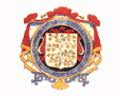 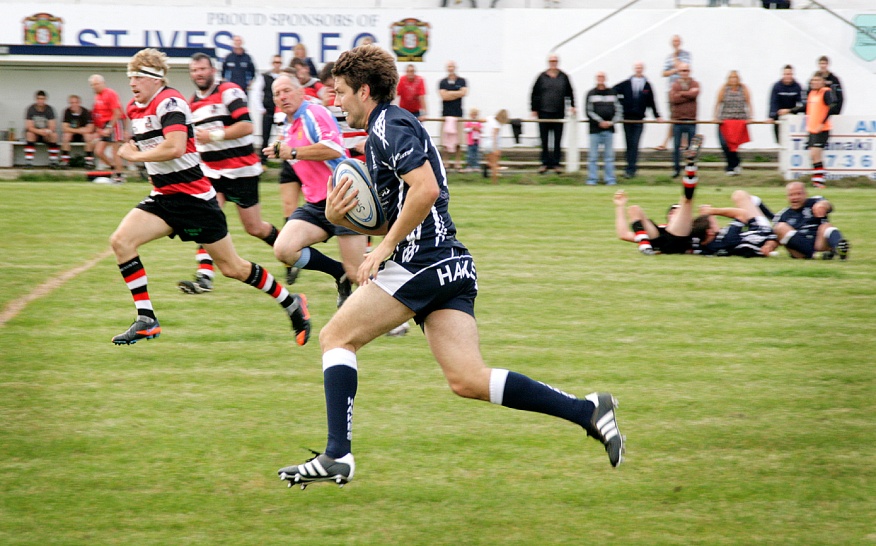 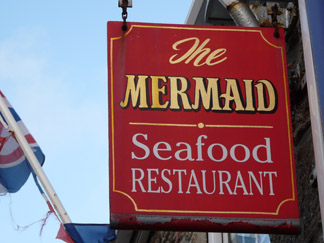 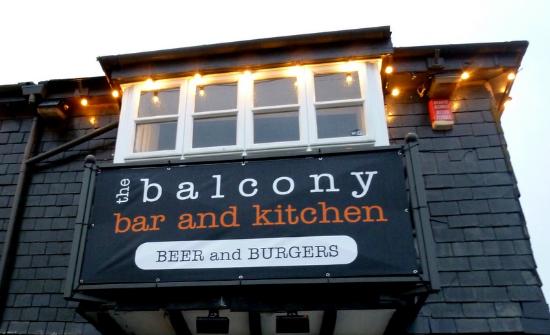 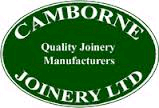 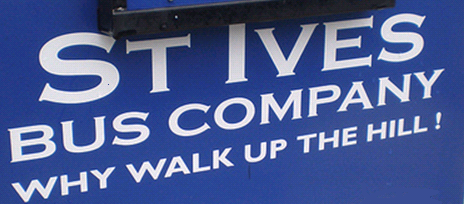 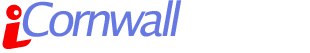 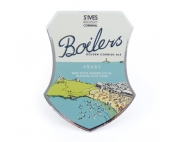 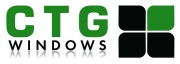 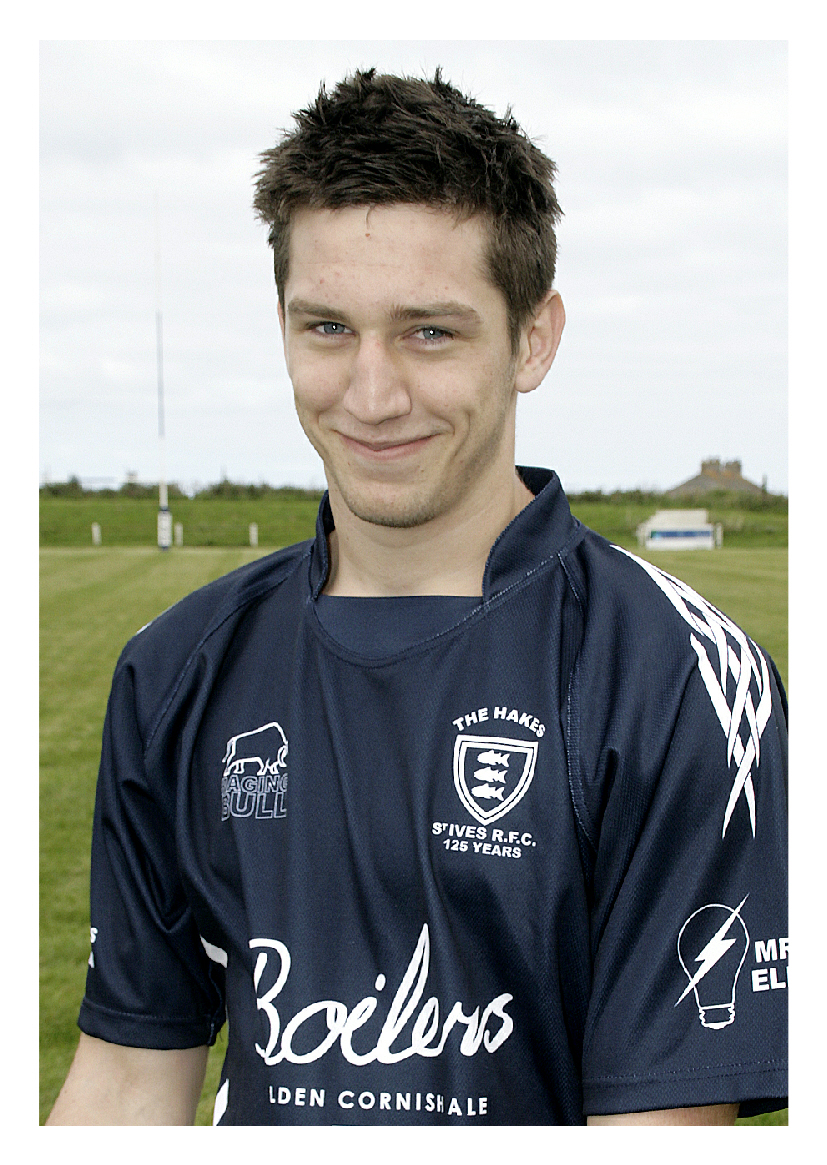 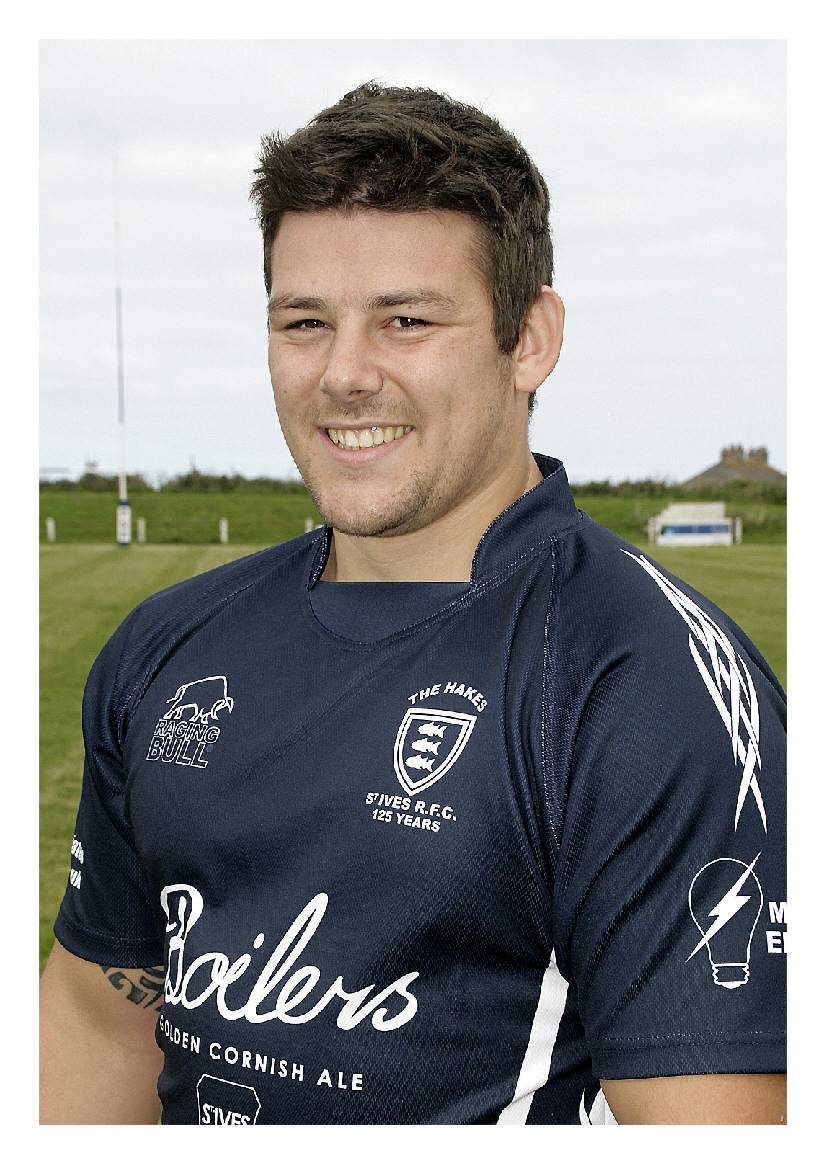 Form Guide Form Guide Form Guide Form Guide Form Guide Form Guide Form Guide Form Guide Form Guide Form Guide Form Guide 1St Ives (SW)WWWWWWWW100%11CreditonLDDWLDWL22.5%Tribute Cornwall & Devon RFU League Table   Tribute Cornwall & Devon RFU League Table   Tribute Cornwall & Devon RFU League Table   Tribute Cornwall & Devon RFU League Table   Tribute Cornwall & Devon RFU League Table   Tribute Cornwall & Devon RFU League Table   Tribute Cornwall & Devon RFU League Table   Tribute Cornwall & Devon RFU League Table   Tribute Cornwall & Devon RFU League Table   Tribute Cornwall & Devon RFU League Table   Tribute Cornwall & Devon RFU League Table   Tribute Cornwall & Devon RFU League Table   #TeamPdWDLFADiff4TLBPts1Teignmouth980133111221970392St Ives (SW)99004168433270383Saltash960328317810541294Withycombe96032621927050295Tiverton8503168162630236Falmouth9414215241-2640227Pirates Amateurs9414178184-621218Old Plymothian & M9405210255-4540209Newquay Hornets93062492490421810Hayle7313128134-6111611Crediton9234112166-54011512Liskeard-Looe8116105255-15011813Plymouth Barbarians911768261-19302814Wessex910890342-252116Head to head since        first meeting in 1950Head to head since        first meeting in 1950840495188-93(In favour of Crediton)(In favour of Crediton)(In favour of Crediton)